AdvertisementAdvertisementAdvertisement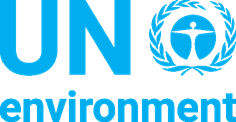 Junior Professional OfficerJunior Professional OfficerJunior Professional OfficerEnvironmental Sustainability and Climate Related Security Risk Environmental Sustainability and Climate Related Security Risk Environmental Sustainability and Climate Related Security Risk UN environmentUN environmentClosing date 26th October 2019Closing date 26th October 2019I General informationI General informationI General informationI General informationTitle:Environmental Sustainability and Climate Related Security RisksEnvironmental Sustainability and Climate Related Security RisksEnvironmental Sustainability and Climate Related Security RisksSector of Assignment:New York OfficeNew York OfficeNew York OfficeCountry:USUSUSLocation (City):New YorkNew YorkNew YorkAgency:UNEPUNEPUNEPDuration of Assignment:1 year with the possibility of extension of another 1 year with the possibility of extension of another 1 year with the possibility of extension of another Grade:P2 step 1 in the first yearP2 step 1 in the first yearP2 step 1 in the first yearNote: this post is opened in the context of the Junior Professional Officer (JPO) scheme sponsored by the Government of Belgium and is addressed exclusively to PEOPLE WITH THE BELGIAN NATIONALITY. Candidates should be no older than 32 years of age as of 31 December of the year of application.For criteria see the website of: http://diplomatie.belgium.be/fr/politique/cooperation_au_developpement/emplois/offres_emplois_internationales/jpo/ http://www.nedworcfoundation.nl/NL/JPO/General Information.htmPlease read the criteria and FAQ section carefully before considering applyingNote: this post is opened in the context of the Junior Professional Officer (JPO) scheme sponsored by the Government of Belgium and is addressed exclusively to PEOPLE WITH THE BELGIAN NATIONALITY. Candidates should be no older than 32 years of age as of 31 December of the year of application.For criteria see the website of: http://diplomatie.belgium.be/fr/politique/cooperation_au_developpement/emplois/offres_emplois_internationales/jpo/ http://www.nedworcfoundation.nl/NL/JPO/General Information.htmPlease read the criteria and FAQ section carefully before considering applyingNote: this post is opened in the context of the Junior Professional Officer (JPO) scheme sponsored by the Government of Belgium and is addressed exclusively to PEOPLE WITH THE BELGIAN NATIONALITY. Candidates should be no older than 32 years of age as of 31 December of the year of application.For criteria see the website of: http://diplomatie.belgium.be/fr/politique/cooperation_au_developpement/emplois/offres_emplois_internationales/jpo/ http://www.nedworcfoundation.nl/NL/JPO/General Information.htmPlease read the criteria and FAQ section carefully before considering applyingNote: this post is opened in the context of the Junior Professional Officer (JPO) scheme sponsored by the Government of Belgium and is addressed exclusively to PEOPLE WITH THE BELGIAN NATIONALITY. Candidates should be no older than 32 years of age as of 31 December of the year of application.For criteria see the website of: http://diplomatie.belgium.be/fr/politique/cooperation_au_developpement/emplois/offres_emplois_internationales/jpo/ http://www.nedworcfoundation.nl/NL/JPO/General Information.htmPlease read the criteria and FAQ section carefully before considering applyingII Duties and responsibilitiesII Duties and responsibilitiesII Duties and responsibilitiesII Duties and responsibilitiesThe Environmental Sustainability and Climate Related Security Risk Junior Professional Officer will support the daily work of the Climate Security Mechanism.The Environmental Sustainability and Climate Related Security Risk Junior Professional Officer will support the daily work of the Climate Security Mechanism.The Environmental Sustainability and Climate Related Security Risk Junior Professional Officer will support the daily work of the Climate Security Mechanism.The Environmental Sustainability and Climate Related Security Risk Junior Professional Officer will support the daily work of the Climate Security Mechanism.Terms of referenceTerms of referenceTerms of referenceTerms of referenceSupport roll-out of the conceptual approach for particular UN agencies or region(s) and ensure feedback to refine the framework as relevant;Collaborate with practitioners and researchers around the world to develop a global evidence base of good practices regarding risk prevention and management strategies;Conduct research on the linkages between climate change and security and strengthen relationships with the broader research community in this area; Prepare policy briefing documents on linkages between climate change and peace and security and sustainable development related to relevant intergovernmental and interagency processes, as appropriate.Strengthen UN communication and advocacy efforts by drafting speeches, talking points, notes, background papers and other documents related to climate security and by exploring the viability of innovative communication approaches and tools;Support organization and delivery of training and sensitization events of UN staff around climate security.Support roll-out of the conceptual approach for particular UN agencies or region(s) and ensure feedback to refine the framework as relevant;Collaborate with practitioners and researchers around the world to develop a global evidence base of good practices regarding risk prevention and management strategies;Conduct research on the linkages between climate change and security and strengthen relationships with the broader research community in this area; Prepare policy briefing documents on linkages between climate change and peace and security and sustainable development related to relevant intergovernmental and interagency processes, as appropriate.Strengthen UN communication and advocacy efforts by drafting speeches, talking points, notes, background papers and other documents related to climate security and by exploring the viability of innovative communication approaches and tools;Support organization and delivery of training and sensitization events of UN staff around climate security.Support roll-out of the conceptual approach for particular UN agencies or region(s) and ensure feedback to refine the framework as relevant;Collaborate with practitioners and researchers around the world to develop a global evidence base of good practices regarding risk prevention and management strategies;Conduct research on the linkages between climate change and security and strengthen relationships with the broader research community in this area; Prepare policy briefing documents on linkages between climate change and peace and security and sustainable development related to relevant intergovernmental and interagency processes, as appropriate.Strengthen UN communication and advocacy efforts by drafting speeches, talking points, notes, background papers and other documents related to climate security and by exploring the viability of innovative communication approaches and tools;Support organization and delivery of training and sensitization events of UN staff around climate security.Support roll-out of the conceptual approach for particular UN agencies or region(s) and ensure feedback to refine the framework as relevant;Collaborate with practitioners and researchers around the world to develop a global evidence base of good practices regarding risk prevention and management strategies;Conduct research on the linkages between climate change and security and strengthen relationships with the broader research community in this area; Prepare policy briefing documents on linkages between climate change and peace and security and sustainable development related to relevant intergovernmental and interagency processes, as appropriate.Strengthen UN communication and advocacy efforts by drafting speeches, talking points, notes, background papers and other documents related to climate security and by exploring the viability of innovative communication approaches and tools;Support organization and delivery of training and sensitization events of UN staff around climate security.III Training component: Learning elements and expectationsIII Training component: Learning elements and expectationsIII Training component: Learning elements and expectationsIII Training component: Learning elements and expectationsUpon completion of the assignment the JPO will have/ will be able to:Draft reports and briefing documents according to standards required by the New York Office and consistent with UN style format and protocol.Prepare high-quality correspondence consistent with UN style and format and protocol.Have a clear understanding of climate related security risks and how the UN can analyse such risks or design policy options for addressing them.Upon completion of the assignment the JPO will have/ will be able to:Draft reports and briefing documents according to standards required by the New York Office and consistent with UN style format and protocol.Prepare high-quality correspondence consistent with UN style and format and protocol.Have a clear understanding of climate related security risks and how the UN can analyse such risks or design policy options for addressing them.Upon completion of the assignment the JPO will have/ will be able to:Draft reports and briefing documents according to standards required by the New York Office and consistent with UN style format and protocol.Prepare high-quality correspondence consistent with UN style and format and protocol.Have a clear understanding of climate related security risks and how the UN can analyse such risks or design policy options for addressing them.Upon completion of the assignment the JPO will have/ will be able to:Draft reports and briefing documents according to standards required by the New York Office and consistent with UN style format and protocol.Prepare high-quality correspondence consistent with UN style and format and protocol.Have a clear understanding of climate related security risks and how the UN can analyse such risks or design policy options for addressing them.The JPO training programme includes the following learning elements:On the job training: The Junior Professional Officer will receive unique experience and training within the New York Office of a UN organisation, including the functioning of intergovernmental negotiations and inter-agency coordination mechanisms. The successful candidate will receive an overview of the range of environmental sustainability issues within UN Environment’s work programme, the role of UN Environment in setting the global environmental agenda and its coordination role within the UN system. The Junior Professional Officer will receive exposure to the functioning of intergovernmental bodies and will obtain an in-depth understanding of the UN system organisations working on sustainable development. UN training courses: The Junior Professional Officer will be required to take several training courses that are mandatory for UN staff.  He/she will also be invited to take other training courses developed by the UN system or by UN Environment to enhance his/her performance.The JPO training programme includes the following learning elements:On the job training: The Junior Professional Officer will receive unique experience and training within the New York Office of a UN organisation, including the functioning of intergovernmental negotiations and inter-agency coordination mechanisms. The successful candidate will receive an overview of the range of environmental sustainability issues within UN Environment’s work programme, the role of UN Environment in setting the global environmental agenda and its coordination role within the UN system. The Junior Professional Officer will receive exposure to the functioning of intergovernmental bodies and will obtain an in-depth understanding of the UN system organisations working on sustainable development. UN training courses: The Junior Professional Officer will be required to take several training courses that are mandatory for UN staff.  He/she will also be invited to take other training courses developed by the UN system or by UN Environment to enhance his/her performance.The JPO training programme includes the following learning elements:On the job training: The Junior Professional Officer will receive unique experience and training within the New York Office of a UN organisation, including the functioning of intergovernmental negotiations and inter-agency coordination mechanisms. The successful candidate will receive an overview of the range of environmental sustainability issues within UN Environment’s work programme, the role of UN Environment in setting the global environmental agenda and its coordination role within the UN system. The Junior Professional Officer will receive exposure to the functioning of intergovernmental bodies and will obtain an in-depth understanding of the UN system organisations working on sustainable development. UN training courses: The Junior Professional Officer will be required to take several training courses that are mandatory for UN staff.  He/she will also be invited to take other training courses developed by the UN system or by UN Environment to enhance his/her performance.The JPO training programme includes the following learning elements:On the job training: The Junior Professional Officer will receive unique experience and training within the New York Office of a UN organisation, including the functioning of intergovernmental negotiations and inter-agency coordination mechanisms. The successful candidate will receive an overview of the range of environmental sustainability issues within UN Environment’s work programme, the role of UN Environment in setting the global environmental agenda and its coordination role within the UN system. The Junior Professional Officer will receive exposure to the functioning of intergovernmental bodies and will obtain an in-depth understanding of the UN system organisations working on sustainable development. UN training courses: The Junior Professional Officer will be required to take several training courses that are mandatory for UN staff.  He/she will also be invited to take other training courses developed by the UN system or by UN Environment to enhance his/her performance.IV SupervisionIV SupervisionIV SupervisionIV SupervisionTitle of supervisor: Coordination Officer, Climate Security Mechanism Title of supervisor: Coordination Officer, Climate Security Mechanism Title of supervisor: Coordination Officer, Climate Security Mechanism Title of supervisor: Coordination Officer, Climate Security Mechanism Content and methodology of supervisionThe Junior Professional Officer will receive an introduction to UN Environment, the Climate Security Mechanism and the New York context as well as orientation on the overall work, deliverables and future plans of the Climate Security Mechanism. The Junior Professional Officer will carry out regular discussion and evaluation with the supervisor in light of a previously established e-performance. This will include the frequency and nature of assessments of accomplishments, review of problems, discussions on job-satisfaction; discussion of development plan and learning objectives, guidance to be provided in development of the workplan and project implementation.Guidance will be provided through interaction with the supervisor on a regular basis, through the work with other senior staff in the office and through regular engagement with the colleagues in the Climate Security Mechanism. The overall context of management and guidance includes discussion of general objectives, desired results and anticipated challenges. Regular feedback on the progress of activities is obtained by the supervisor through review of work in process.  The incumbent is expected to carry out the duties under general supervision and to consult with the supervisor on issues of policy or other sensitive matter. Final results of each set or activities are reviewed for attainment of objectives and quality of work.  In addition, guidance will be provided to the Junior Professional Officer though a supporting team structure.Content and methodology of supervisionThe Junior Professional Officer will receive an introduction to UN Environment, the Climate Security Mechanism and the New York context as well as orientation on the overall work, deliverables and future plans of the Climate Security Mechanism. The Junior Professional Officer will carry out regular discussion and evaluation with the supervisor in light of a previously established e-performance. This will include the frequency and nature of assessments of accomplishments, review of problems, discussions on job-satisfaction; discussion of development plan and learning objectives, guidance to be provided in development of the workplan and project implementation.Guidance will be provided through interaction with the supervisor on a regular basis, through the work with other senior staff in the office and through regular engagement with the colleagues in the Climate Security Mechanism. The overall context of management and guidance includes discussion of general objectives, desired results and anticipated challenges. Regular feedback on the progress of activities is obtained by the supervisor through review of work in process.  The incumbent is expected to carry out the duties under general supervision and to consult with the supervisor on issues of policy or other sensitive matter. Final results of each set or activities are reviewed for attainment of objectives and quality of work.  In addition, guidance will be provided to the Junior Professional Officer though a supporting team structure.Content and methodology of supervisionThe Junior Professional Officer will receive an introduction to UN Environment, the Climate Security Mechanism and the New York context as well as orientation on the overall work, deliverables and future plans of the Climate Security Mechanism. The Junior Professional Officer will carry out regular discussion and evaluation with the supervisor in light of a previously established e-performance. This will include the frequency and nature of assessments of accomplishments, review of problems, discussions on job-satisfaction; discussion of development plan and learning objectives, guidance to be provided in development of the workplan and project implementation.Guidance will be provided through interaction with the supervisor on a regular basis, through the work with other senior staff in the office and through regular engagement with the colleagues in the Climate Security Mechanism. The overall context of management and guidance includes discussion of general objectives, desired results and anticipated challenges. Regular feedback on the progress of activities is obtained by the supervisor through review of work in process.  The incumbent is expected to carry out the duties under general supervision and to consult with the supervisor on issues of policy or other sensitive matter. Final results of each set or activities are reviewed for attainment of objectives and quality of work.  In addition, guidance will be provided to the Junior Professional Officer though a supporting team structure.Content and methodology of supervisionThe Junior Professional Officer will receive an introduction to UN Environment, the Climate Security Mechanism and the New York context as well as orientation on the overall work, deliverables and future plans of the Climate Security Mechanism. The Junior Professional Officer will carry out regular discussion and evaluation with the supervisor in light of a previously established e-performance. This will include the frequency and nature of assessments of accomplishments, review of problems, discussions on job-satisfaction; discussion of development plan and learning objectives, guidance to be provided in development of the workplan and project implementation.Guidance will be provided through interaction with the supervisor on a regular basis, through the work with other senior staff in the office and through regular engagement with the colleagues in the Climate Security Mechanism. The overall context of management and guidance includes discussion of general objectives, desired results and anticipated challenges. Regular feedback on the progress of activities is obtained by the supervisor through review of work in process.  The incumbent is expected to carry out the duties under general supervision and to consult with the supervisor on issues of policy or other sensitive matter. Final results of each set or activities are reviewed for attainment of objectives and quality of work.  In addition, guidance will be provided to the Junior Professional Officer though a supporting team structure.V Required Qualifications and ExperienceV Required Qualifications and ExperienceV Required Qualifications and ExperienceV Required Qualifications and ExperienceEducation: Advanced university degree (Master’s degree or equivalent) in a field related to the environment, sustainable development, economics, law, international relations, or political science. A first-level university degree in combination with additional qualifying experience may be accepted in lieu of the advanced university degree. A keen interest in the work of the United Nations in general and of UN Environment Programme in particular, and a personal commitment to UN Environment’s mission and to the ideals of the UN Charter.Education: Advanced university degree (Master’s degree or equivalent) in a field related to the environment, sustainable development, economics, law, international relations, or political science. A first-level university degree in combination with additional qualifying experience may be accepted in lieu of the advanced university degree. A keen interest in the work of the United Nations in general and of UN Environment Programme in particular, and a personal commitment to UN Environment’s mission and to the ideals of the UN Charter.Education: Advanced university degree (Master’s degree or equivalent) in a field related to the environment, sustainable development, economics, law, international relations, or political science. A first-level university degree in combination with additional qualifying experience may be accepted in lieu of the advanced university degree. A keen interest in the work of the United Nations in general and of UN Environment Programme in particular, and a personal commitment to UN Environment’s mission and to the ideals of the UN Charter.Education: Advanced university degree (Master’s degree or equivalent) in a field related to the environment, sustainable development, economics, law, international relations, or political science. A first-level university degree in combination with additional qualifying experience may be accepted in lieu of the advanced university degree. A keen interest in the work of the United Nations in general and of UN Environment Programme in particular, and a personal commitment to UN Environment’s mission and to the ideals of the UN Charter.Working experience: At least 2 years of relevant work experience in sustainable development and implementation of environmental related programmes, projects and activities is required. Prior experience at the international level is advantageous and a development-oriented employment history or previous experience in development is desirable.Working experience: At least 2 years of relevant work experience in sustainable development and implementation of environmental related programmes, projects and activities is required. Prior experience at the international level is advantageous and a development-oriented employment history or previous experience in development is desirable.Working experience: At least 2 years of relevant work experience in sustainable development and implementation of environmental related programmes, projects and activities is required. Prior experience at the international level is advantageous and a development-oriented employment history or previous experience in development is desirable.Working experience: At least 2 years of relevant work experience in sustainable development and implementation of environmental related programmes, projects and activities is required. Prior experience at the international level is advantageous and a development-oriented employment history or previous experience in development is desirable.Languages : Fluency in English is required. Knowledge of other UN languages would be an asset.Languages : Fluency in English is required. Knowledge of other UN languages would be an asset.Languages : Fluency in English is required. Knowledge of other UN languages would be an asset.Languages : Fluency in English is required. Knowledge of other UN languages would be an asset.Key competenciesProfessionalism: Knowledge of policies/procedures in the area of climate change, risk assessment and sustainable development; good research, analytical and problem-solving skills, including the ability to identify and contribute to the solution of problems/issues; familiarity with and in the use of various research methodologies and sources; and sound judgement.Planning and organising: Strong organisational skills, including proven ability to effectively plan and coordinate own work as well as that of others; allocating appropriate amount of time and resources for completing work.Communication: Good spoken and written skills, including the ability to draft clear and effectively policy and technical reports, correspondence, studies and other communications to various counterparts and to articulate ideas in a clear and concise manner; and active listener, correctly interpreting messages and open to sharing informaton with others.Teamwork: Good interpersonal skills and ability to establish and maintain effective partnership and working relations in a multi-cultural, multi-ethnic environment with sensitivity and respect for diversity and gender in organisation and management of meetings and in project implementation.Key competenciesProfessionalism: Knowledge of policies/procedures in the area of climate change, risk assessment and sustainable development; good research, analytical and problem-solving skills, including the ability to identify and contribute to the solution of problems/issues; familiarity with and in the use of various research methodologies and sources; and sound judgement.Planning and organising: Strong organisational skills, including proven ability to effectively plan and coordinate own work as well as that of others; allocating appropriate amount of time and resources for completing work.Communication: Good spoken and written skills, including the ability to draft clear and effectively policy and technical reports, correspondence, studies and other communications to various counterparts and to articulate ideas in a clear and concise manner; and active listener, correctly interpreting messages and open to sharing informaton with others.Teamwork: Good interpersonal skills and ability to establish and maintain effective partnership and working relations in a multi-cultural, multi-ethnic environment with sensitivity and respect for diversity and gender in organisation and management of meetings and in project implementation.Key competenciesProfessionalism: Knowledge of policies/procedures in the area of climate change, risk assessment and sustainable development; good research, analytical and problem-solving skills, including the ability to identify and contribute to the solution of problems/issues; familiarity with and in the use of various research methodologies and sources; and sound judgement.Planning and organising: Strong organisational skills, including proven ability to effectively plan and coordinate own work as well as that of others; allocating appropriate amount of time and resources for completing work.Communication: Good spoken and written skills, including the ability to draft clear and effectively policy and technical reports, correspondence, studies and other communications to various counterparts and to articulate ideas in a clear and concise manner; and active listener, correctly interpreting messages and open to sharing informaton with others.Teamwork: Good interpersonal skills and ability to establish and maintain effective partnership and working relations in a multi-cultural, multi-ethnic environment with sensitivity and respect for diversity and gender in organisation and management of meetings and in project implementation.Key competenciesProfessionalism: Knowledge of policies/procedures in the area of climate change, risk assessment and sustainable development; good research, analytical and problem-solving skills, including the ability to identify and contribute to the solution of problems/issues; familiarity with and in the use of various research methodologies and sources; and sound judgement.Planning and organising: Strong organisational skills, including proven ability to effectively plan and coordinate own work as well as that of others; allocating appropriate amount of time and resources for completing work.Communication: Good spoken and written skills, including the ability to draft clear and effectively policy and technical reports, correspondence, studies and other communications to various counterparts and to articulate ideas in a clear and concise manner; and active listener, correctly interpreting messages and open to sharing informaton with others.Teamwork: Good interpersonal skills and ability to establish and maintain effective partnership and working relations in a multi-cultural, multi-ethnic environment with sensitivity and respect for diversity and gender in organisation and management of meetings and in project implementation.VI Background information on Agency/Department/SectionVI Background information on Agency/Department/SectionVI Background information on Agency/Department/SectionVI Background information on Agency/Department/SectionThe United Nations Environment Programme (UN Environment) is the leading global environmental authority that sets the global environmental agenda, promotes the coherent implementation of the environmental dimension of the sustainable development agenda within the United Nations system and serves as an authoritative advocate for the global environment. UN Environment implements legislative mandates of the United Nations Environment Assembly (UNEA), the United Nations General Assembly, the Economic and Social Council (ECOSOC) and the High-Level Political Forum on sustainable development (HLPF), ensuring coherent delivery of its programme of work.  Its mandate is to, among others, coordinate the development of environmental policy consensus by keeping the global environment under review and bringing emerging issues to the attention of the governments and the international community for action. This position is located in the UN Environment New York Office at UN Headquarters. UN Environment is partnering with the Department of Political and Peacebuilding Affairs and UN Development Programme to enhance the information base for climate-related security risks and to strengthen the UN’s capacity to address such risks. The joint DPPA, UNDP and UN Environment Climate Security Mechanism was established in October 2018. The Mechanism currently consists of one professional staff each in DPPA, UNDP and UNEP based at NY Headquarters and an associated Junior Professional Officer (in DPPA).The goal of the Mechanism is to strengthen UN capacity to address the linkages between climate change and peace and security through better risk assessments, the development of risk prevention and management strategies, and targeted advocacy. In practice, this contains a range of ongoing activities at the policy and operational levels, carried out in collaboration and coordination with experts from across and beyond the UN system. This includes support to relevant Secretariat entities to ensure the inclusion of information on the impact of climate change on security in Secretary-General’s reports to the Security Council in cases where this has been requested by the Council. Also, a conceptual approach for climate-related security risk assessments is being developed and rolled out for field implementation in select regions and countries. The future outlook is to continue support to different regions/countries to analyse, articulate and respond to climate-related security risks. This will also provide an opportunity to collect evidence and build up an evidence base for policy options for climate-related security risk prevention and management strategies. The Climate Security Mechanism aims to build on the expertise of DPPA, UNDP and UN Environment but also to enhance coordination across the UN system as the issue cuts across many institutional mandates. Partnerships with researchers and practitioners outside the UN will further strengthen the collective understanding of the risks and responses. Internal and external communication and sensitization around the climate-related security risks is also an ongoing task.The United Nations Environment Programme (UN Environment) is the leading global environmental authority that sets the global environmental agenda, promotes the coherent implementation of the environmental dimension of the sustainable development agenda within the United Nations system and serves as an authoritative advocate for the global environment. UN Environment implements legislative mandates of the United Nations Environment Assembly (UNEA), the United Nations General Assembly, the Economic and Social Council (ECOSOC) and the High-Level Political Forum on sustainable development (HLPF), ensuring coherent delivery of its programme of work.  Its mandate is to, among others, coordinate the development of environmental policy consensus by keeping the global environment under review and bringing emerging issues to the attention of the governments and the international community for action. This position is located in the UN Environment New York Office at UN Headquarters. UN Environment is partnering with the Department of Political and Peacebuilding Affairs and UN Development Programme to enhance the information base for climate-related security risks and to strengthen the UN’s capacity to address such risks. The joint DPPA, UNDP and UN Environment Climate Security Mechanism was established in October 2018. The Mechanism currently consists of one professional staff each in DPPA, UNDP and UNEP based at NY Headquarters and an associated Junior Professional Officer (in DPPA).The goal of the Mechanism is to strengthen UN capacity to address the linkages between climate change and peace and security through better risk assessments, the development of risk prevention and management strategies, and targeted advocacy. In practice, this contains a range of ongoing activities at the policy and operational levels, carried out in collaboration and coordination with experts from across and beyond the UN system. This includes support to relevant Secretariat entities to ensure the inclusion of information on the impact of climate change on security in Secretary-General’s reports to the Security Council in cases where this has been requested by the Council. Also, a conceptual approach for climate-related security risk assessments is being developed and rolled out for field implementation in select regions and countries. The future outlook is to continue support to different regions/countries to analyse, articulate and respond to climate-related security risks. This will also provide an opportunity to collect evidence and build up an evidence base for policy options for climate-related security risk prevention and management strategies. The Climate Security Mechanism aims to build on the expertise of DPPA, UNDP and UN Environment but also to enhance coordination across the UN system as the issue cuts across many institutional mandates. Partnerships with researchers and practitioners outside the UN will further strengthen the collective understanding of the risks and responses. Internal and external communication and sensitization around the climate-related security risks is also an ongoing task.The United Nations Environment Programme (UN Environment) is the leading global environmental authority that sets the global environmental agenda, promotes the coherent implementation of the environmental dimension of the sustainable development agenda within the United Nations system and serves as an authoritative advocate for the global environment. UN Environment implements legislative mandates of the United Nations Environment Assembly (UNEA), the United Nations General Assembly, the Economic and Social Council (ECOSOC) and the High-Level Political Forum on sustainable development (HLPF), ensuring coherent delivery of its programme of work.  Its mandate is to, among others, coordinate the development of environmental policy consensus by keeping the global environment under review and bringing emerging issues to the attention of the governments and the international community for action. This position is located in the UN Environment New York Office at UN Headquarters. UN Environment is partnering with the Department of Political and Peacebuilding Affairs and UN Development Programme to enhance the information base for climate-related security risks and to strengthen the UN’s capacity to address such risks. The joint DPPA, UNDP and UN Environment Climate Security Mechanism was established in October 2018. The Mechanism currently consists of one professional staff each in DPPA, UNDP and UNEP based at NY Headquarters and an associated Junior Professional Officer (in DPPA).The goal of the Mechanism is to strengthen UN capacity to address the linkages between climate change and peace and security through better risk assessments, the development of risk prevention and management strategies, and targeted advocacy. In practice, this contains a range of ongoing activities at the policy and operational levels, carried out in collaboration and coordination with experts from across and beyond the UN system. This includes support to relevant Secretariat entities to ensure the inclusion of information on the impact of climate change on security in Secretary-General’s reports to the Security Council in cases where this has been requested by the Council. Also, a conceptual approach for climate-related security risk assessments is being developed and rolled out for field implementation in select regions and countries. The future outlook is to continue support to different regions/countries to analyse, articulate and respond to climate-related security risks. This will also provide an opportunity to collect evidence and build up an evidence base for policy options for climate-related security risk prevention and management strategies. The Climate Security Mechanism aims to build on the expertise of DPPA, UNDP and UN Environment but also to enhance coordination across the UN system as the issue cuts across many institutional mandates. Partnerships with researchers and practitioners outside the UN will further strengthen the collective understanding of the risks and responses. Internal and external communication and sensitization around the climate-related security risks is also an ongoing task.The United Nations Environment Programme (UN Environment) is the leading global environmental authority that sets the global environmental agenda, promotes the coherent implementation of the environmental dimension of the sustainable development agenda within the United Nations system and serves as an authoritative advocate for the global environment. UN Environment implements legislative mandates of the United Nations Environment Assembly (UNEA), the United Nations General Assembly, the Economic and Social Council (ECOSOC) and the High-Level Political Forum on sustainable development (HLPF), ensuring coherent delivery of its programme of work.  Its mandate is to, among others, coordinate the development of environmental policy consensus by keeping the global environment under review and bringing emerging issues to the attention of the governments and the international community for action. This position is located in the UN Environment New York Office at UN Headquarters. UN Environment is partnering with the Department of Political and Peacebuilding Affairs and UN Development Programme to enhance the information base for climate-related security risks and to strengthen the UN’s capacity to address such risks. The joint DPPA, UNDP and UN Environment Climate Security Mechanism was established in October 2018. The Mechanism currently consists of one professional staff each in DPPA, UNDP and UNEP based at NY Headquarters and an associated Junior Professional Officer (in DPPA).The goal of the Mechanism is to strengthen UN capacity to address the linkages between climate change and peace and security through better risk assessments, the development of risk prevention and management strategies, and targeted advocacy. In practice, this contains a range of ongoing activities at the policy and operational levels, carried out in collaboration and coordination with experts from across and beyond the UN system. This includes support to relevant Secretariat entities to ensure the inclusion of information on the impact of climate change on security in Secretary-General’s reports to the Security Council in cases where this has been requested by the Council. Also, a conceptual approach for climate-related security risk assessments is being developed and rolled out for field implementation in select regions and countries. The future outlook is to continue support to different regions/countries to analyse, articulate and respond to climate-related security risks. This will also provide an opportunity to collect evidence and build up an evidence base for policy options for climate-related security risk prevention and management strategies. The Climate Security Mechanism aims to build on the expertise of DPPA, UNDP and UN Environment but also to enhance coordination across the UN system as the issue cuts across many institutional mandates. Partnerships with researchers and practitioners outside the UN will further strengthen the collective understanding of the risks and responses. Internal and external communication and sensitization around the climate-related security risks is also an ongoing task.VII Information on living conditions at Duty StationVII Information on living conditions at Duty StationVII Information on living conditions at Duty StationVII Information on living conditions at Duty StationNormal living conditions.Normal living conditions.Normal living conditions.Normal living conditions.VIII How to applyVIII How to applyVIII How to applyVIII How to applyTo apply for this job, visit the JPO application portal http://apps.unep.org/jpoportal/general/all/jposts, register and apply using job code Applicants will see a pop-up notification of successful submission of their applicationOnly shortlisted candidates will be contacted.To apply for this job, visit the JPO application portal http://apps.unep.org/jpoportal/general/all/jposts, register and apply using job code Applicants will see a pop-up notification of successful submission of their applicationOnly shortlisted candidates will be contacted.To apply for this job, visit the JPO application portal http://apps.unep.org/jpoportal/general/all/jposts, register and apply using job code Applicants will see a pop-up notification of successful submission of their applicationOnly shortlisted candidates will be contacted.To apply for this job, visit the JPO application portal http://apps.unep.org/jpoportal/general/all/jposts, register and apply using job code Applicants will see a pop-up notification of successful submission of their applicationOnly shortlisted candidates will be contacted.